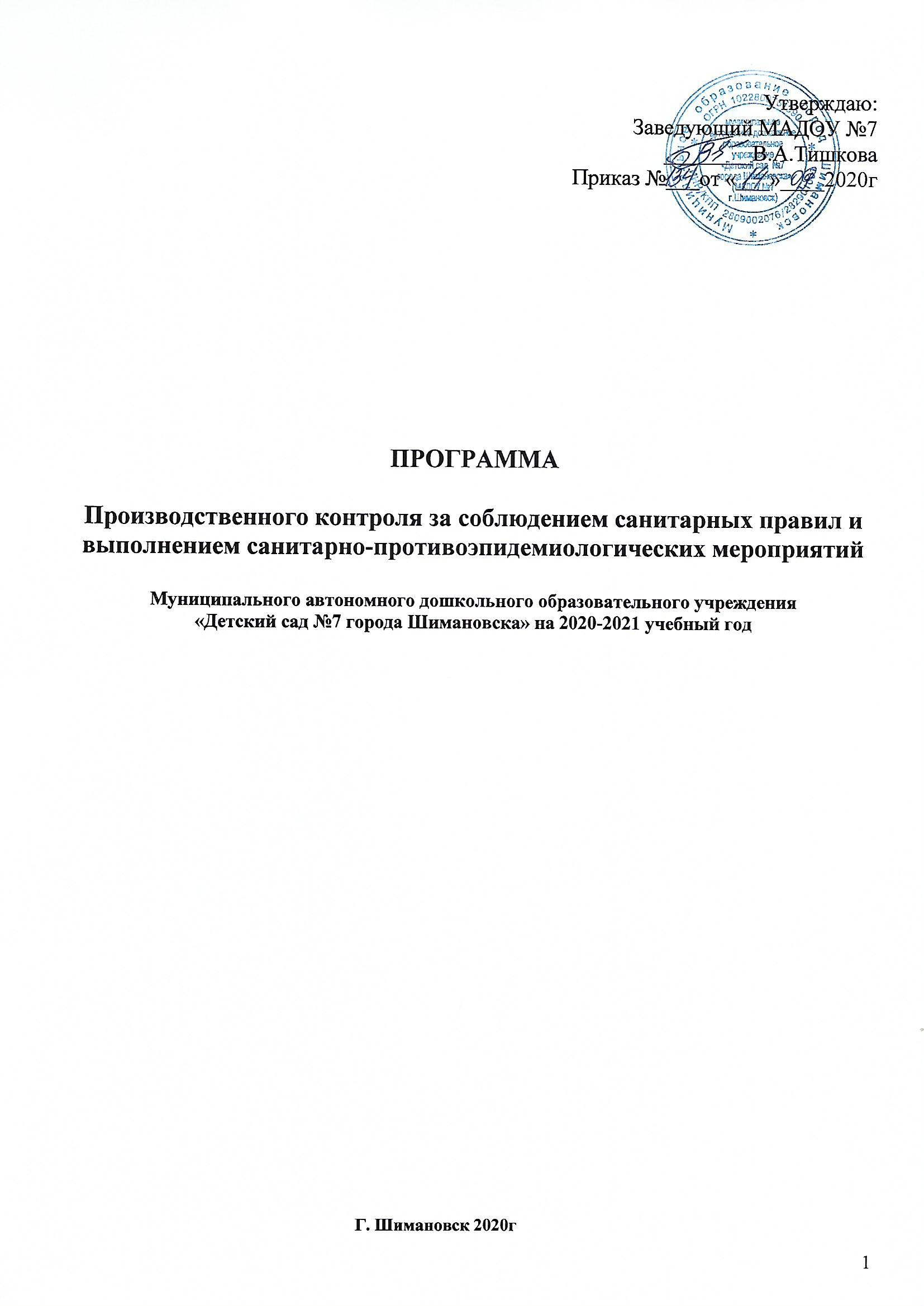 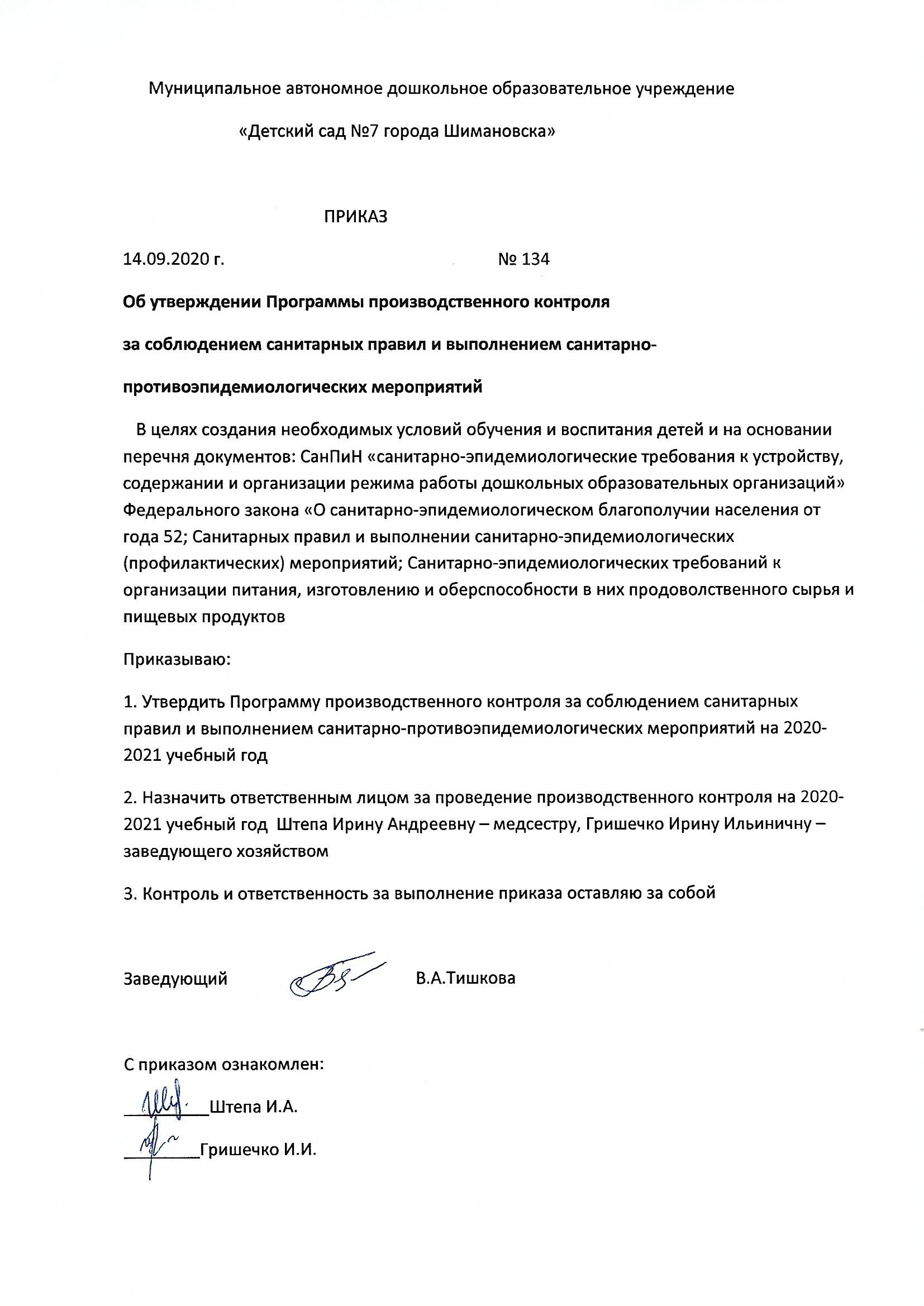 ПРОГРАММАпроизводственного контроля за соблюдением санитарных правил и проведением санитарно-противоэпидемических(профилактических) мероприятий в муниципальном автономном дошкольном образовательном учреждении «Детский сад №7 города Шимановска»                                                    Сведения о дошкольном учреждении1. Муниципальное автономное дошкольное образовательное учреждение «Детский сад №7 города Шимановска»2. Адрес:  676307 Амурская область, г Шимановск, микрорайон 2, здание 593. Заведующий:  Тишкова Вера Антоновна4. Номер телефона: (41651) 2-16-935. Здание типовое,  год постройки 19916. Расчитано на 85 воспитанников7. Списочный состав 58 воспитанников8. Режим работы учреждения 10,5 часовПояснительная запискаПрограмма производственного контроля за соблюдением санитарных правил и проведением санитарно-противоэпидемических (профилактических) мероприятий (далее по тексту — Программа) дошкольного образовательного учреждения (далее по тексту — МАДОУ) разработана на основании Федерального закона «О санитарно-эпидемиологическом благополучии населения» от 30.03.1999 № 52-ФЗ, санитарных правил и выполнением санитарно-противоэпидемических (профилактических) мероприятий от 10.07.2001 СП 1.1.1058-01, санитарно-эпидемиологических требований к устройству, содержанию и организации режима работы дошкольных образовательных учреждений от15 мая 2013 года №26 СанПиН 2.4.1.3049-13Целью производственного контроля за соблюдением санитарных правил и выполнением санитарно-противоэпидемиологичес-ких (профилактических) мероприятий является обеспечение безопасности всех участников образовательного процесса МАДОУ объектов производственного контроля путем должного выполнения санитарных правил, санитарно-противоэпидемических (профилактических) мероприятий, организации и осуществления контроля; за их соблюдением.Перечень имеющейся документации по производственному контролю в соответствии с осуществляемой деятельностьюФедеральные законы♦ ФЗ РФ № 52-ФЗ от 30.03.99 «О санитарно-эпидемиологическом благополучии населения».♦ ФЗ РФ № 273-ФЗ  от 29 декабря 2012 года "Об образовании в Российской Федерации"♦ ФЗ РФ № 157-ФЗ от 17.09.98 «Об иммунопрофилактике инфекционных заболеваний».♦ ФЗ РФ № 29-ФЗ от 02.01.2000 г.  «О качестве и безопасности / пищевых продуктов»;  ♦ ФЗ РФ №88-ФЗ от 12.06.2008г. «Технический регламент на молоко и молочную продукцию»Санитарные правила и нормы♦ СП 1.1.1058-01 «Организация и проведение производственного контроля за соблюдением санитарных правил и выполнением санитарно-противоэпидемических (профилактических) мероприятий». ♦ СанПиН 2.4.1.3049-13 «Санитарно-эпидемиологические требования к устройству, содержанию и организации режима работы дошкольных образовательных учреждений».♦ СанПиН 2.1.4.1074-01 «Питьевая вода. Гигиенические требования к качеству воды централизованных систем питьевого водоснабжения. Контроль качества».♦  СанПиН 3.2.569-96 «Профилактика паразитарных болезней на территории РФ».♦ СанПиН2.1.3.2630-10 «Санитарно-эпидемиологические требования к организациям, осуществляющим медицинскую деятельность"♦ СанПиН 2.3.2.1078-01«ГИГИЕНИЧЕСКИЕ ТРЕБОВАНИЯ БЕЗОПАСНОСТИ И ПИЩЕВОЙЦЕННОСТИ ПИЩЕВЫХ ПРОДУКТОВ»♦ СанПиН 3.1.7.2615-10 "Профилактика иерсиниоза"♦ СП 2.3.601079-01 «Санитарно-эпидемиологические требования к организациям общественного питания, изготовлению и оборотоспособности в них пищевых продуктов и продовольственного сырья».♦ СП 3.1.958-99 «Профилактика вирусных гепатитов. Общие требования к эпидемиологическому надзору за вирусными гепатитами».♦ СП 3.1-3.2. «Общие требования по профилактике инфекционных и паразитарных заболеваний».♦  СП 3.1 098-96 «Клещевой энцефалит».♦  СП 3.1.1117-02 «Профилактика кишечных инфекций».♦  СП 3.1.2.1108-02 «Профилактика дифтерии».♦   СП 3.5.3.1129-02 «Санитарно-эпидемиологические требования к проведению дератизации».♦   СП 1.1.1058-01"Организация и проведение производственного контроля за соблюдением санитарных правил и выполнением санитарно-противоэпидемических (профилактических) мероприятий"♦   СП 3.2.1317-03 «Профилактика энтеробиоза»♦   СП 3.1.2.1319-03«Профилактика гриппа»Приказы♦ Приказ от 14.03.1995 № 60 «Об утверждении инструкции по проведению профилактических осмотров детей дошкольного и школьного возрастов на основе медико-экономических нормативов».♦ Приказ от 31 января 2011 г. N 51н «О национальном календаре профилактических прививок и календаре профилактических прививок по эпидемическим показаниям».♦ Приказ  от 21.03.2003 N 109 «О совершенствовании противотуберкулезных мероприятий в РФ».♦ Приказ от 02.07.1989 № 408 «О мерах по снижению заболеваемости вирусными гепатитами в стране».♦ Приказ от 30.08.1991 № 245 «О нормативах потребления этилового спирта для учреждений здравоохранения, образования и социального обеспечения».♦ Приказ от 07.05.1998 № 151 «О временных отраслевых стандартах объема медицинской помощи детям».Методические рекомендацииМетодические рекомендации от 22.04.1982 № 08-14/3 «Контроль за развитием и состоянием здоровья детей раннего и дошкольного возраста».♦ Методические рекомендации от 13.03.1987 № 11-4/6-33 «Контроль за организацией питания детей в детских дошкольных учреждениях».♦ Методические указания от 06.12.1986 № 11-37/6-29 «Учет заболеваемости и анализ состояния здоровья детей, воспитывающихся в дошкольных учреждениях».♦Методические рекомендации от 20.06.1986 № 11-22/6-29 «Организация летней оздоровительной работы с детьми в дошкольных учреждениях».♦ Методические рекомендации от 29.10.1984 № 11 -14/26-6 «Проведение физкультурных занятий на открытом воздухе с детьми 5—7 лет в дошкольных учреждениях».♦ Методические рекомендации от 23.12.1982 № 08-14/12 «Медико-педагогический контроль за физическим состоянием детей дошкольного возраста».♦ Методические рекомендации от 12.06.1980 № 08-14/4-14 «Профилактика острых респираторных вирусных инфекций в детских дошкольных учреждениях».Производственный контрольПеречень должностных лиц, на которых возложены функции по осуществлению производственного контроля Перечень мероприятий по производственному контролюПеречень должностных работников, подлежащих медицинским смотрамПеречень возможных аварийных ситуацийФормы учета производственного контроля. Перечень форм учета и отчетности , установленных действующим законодательством.1.медицинские карты детей2.медицинские книжки сотрудников детского сада.3.план профилактических прививок4.журнал регистрации инфекционных заболеваний.5.журнал бракеража скоропортящихся пищевых продуктов, поступающих на пищеблок (по форме Приложение 5 к СанПиН 2.4.3049-13)6.журанл учета температурного режима в холодильном оборудовании (по форме Приложение 6 к СанПиН 2.4.3049-13)7.Технологическая карта (по форме Приложение 7 к СанПиН 2.4.3049-13)8.журнал бракеража готовой кулинарной продукции (по  форме Приложение 8 к СанПиН 2.4.3049-13)9.журнал витаминизации третьих и сладких  блюд (Таблица 2 к СанПиН 2.4.3049-13)10. журнал здоровья(по форме Приложение 16 к СанПиН 2.4.3049-13)11.журнал учета осмотра детей на педикулез12.журнал ежедневного учета питания детей13.журнал диспансерного учета детей14.журнал для записи санитарного состояния учреждения.Перечень законодательных и нормативных документовОтветственные12Федеральные законыФедеральные законы♦ ФЗ РФ № 52-ФЗ от 30.03.99 «О санитарно-эпидемиологическом благополучии населения».♦ ФЗ РФ № 273-ФЗ  от 29 декабря 2012 года "Об образовании в Российской Федерации"♦ ФЗ РФ № 157-ФЗ от 17.09.98 «Об иммунопрофилактике инфекционных заболеваний».♦ ФЗ РФ № 29-ФЗ от 02.01.2000 г.  «О качестве и безопасности / пищевых продуктов»;  ♦ ФЗ РФ №88-ФЗ от 12.06.2008г. «Технический регламент на молоко и молочную продукцию»заведующий—II—медсестра Санитарные нормы и правилаСанитарные нормы и правила♦ СП 1.1.1058-01 «Организация и проведение производственного контроля за соблюдением санитарных правил и выполнением санитарно-противоэпидемических (профилактических) мероприятий». ♦ СанПиН 2.4.1.3049-13 «Санитарно-эпидемиологические требования к устройству, содержанию и организации режима работы дошкольных образовательных учреждений».♦ СанПиН 2.1.4.1074-01 «Питьевая вода. Гигиенические требования к качеству воды централизованных систем питьевого водоснабжения. Контроль качества».♦  СанПиН 3.2.569-96 «Профилактика паразитарных болезней на территории РФ».♦ СанПиН2.1.3.2630-10 «Санитарно-эпидемиологические требования к организациям, осуществляющим медицинскую деятельность"♦ СанПиН 2.3.2.1078-01 «ГИГИЕНИЧЕСКИЕ ТРЕБОВАНИЯ БЕЗОПАСНОСТИ И ПИЩЕВОЙЦЕННОСТИ ПИЩЕВЫХ ПРОДУКТОВ»♦ СанПиН 3.1.7.2615-10 "Профилактика иерсиниоза"♦ СП 2.3.601079-01 «Санитарно-эпидемиологические требования к организациям общественного питания, изготовлению и оборотоспособности в них пищевых продуктов и продовольственного сырья».♦ СП 3.1.958-99 «Профилактика вирусных гепатитов. Общие требования к эпидемиологическому надзору за вирусными гепа¬титами».♦ СП 3.1-3.2. «Общие требования по профилактике ин¬фекционных и паразитарных заболеваний».♦  СП 3.1 098-96 «Клещевой энцефалит».♦  СП 3.1.1117-02 «Профилактика кишечных инфекций».♦  СП 3.1.2.1108-02 «Профилактика дифтерии».♦   СП 3.5.3.1129-02 «Санитарно-эпидемиологические требова¬ния к проведению дератизации».♦   СП 1.1.1058-01"Организация и проведение производственного контроля за соблюдением сани-тарных правил и выполнением санитарно-противоэпидемических (профилактических) мероприя-тий"♦   СП 3.2.1317-03 «Профилактика энтеробиоза»♦   СП 3.1.2.1319-03 «Профилактика гриппа»Заведующий медсестра—II—завхоз, медсестрамедсестра заведующий, медсестрамедсестра —II——II——II—♦ Приказ от 14.03.1995 № 60 «Об утверждении инструкции по проведению профилактических осмотров детей дошкольного и школьного возрастов на основе медико-экономических нормативов».♦ Приказ от 31 января 2011 г. N 51н «О национальном календаре профилактических прививок и календаре профилактических прививок по эпидемическим показаниям».♦ Приказ  от 21.03.2003 N 109 «О совершенствовании противотуберкулезных мероприятий в РФ».♦ Приказ от 02.07.1989 № 408 «О мерах по снижению заболеваемости вирусными гепатитами в стране».♦ Приказ от 30.08.1991 № 245 «О нормативах потребления этилового спирта для учреждений здравоохранения, образования и социального обеспечения».♦ Приказ от 07.05.1998 № 151 «О временных отраслевых стандартах объема медицинской помощи детям».Методические рекомендацииМетодические рекомендации от 22.04.1982 № 08-14/3 «Контроль за развитием и состоянием здоровья детей раннего и дошкольного возраста».♦ Методические рекомендации от 13.03.1987 № 11-4/6-33 «Контроль за организацией питания детей в детских дошкольных учреждениях».♦ Методические указания от 06.12.1986 № 11-37/6-29 «Учет заболеваемости и анализ состояния здоровья детей, воспитывающихся в дошкольных учреждениях».♦ Методические рекомендации от 20.06.1986 № 11-22/6-29 «Организация летней оздоровительной работы с детьми в дошкольных учреждениях».♦ Методические рекомендации от 29.10.1984 № 11 -14/26-6 «Проведение физкультурных занятий на открытом воздухе с детьми 5—7 лет в дошкольных учреждениях».♦ Методические рекомендации от 23.12.1982 № 08-14/12 «Медико-педагогический контроль за физическим состоянием детей дошкольного возраста».♦ Методические рекомендации от 12.06.1980 № 08-14/4-14 «Прфилактика острых респираторных вирусных инфекций в детских дошкольных учреждениях».медсестра воспитателимедсестра—//——II——II——II—ФИОЗанимаемая должностьРаздел работы по осуществлению производственного контроляРаздел работы по осуществлению производственного контроля1233 Тишкова В.А.заведующий• Общий контроль за соблюдением официально изданных санитарных правил, методов и методик контроля факторов среды обитания в соответствии с осуществляемой деятельностью. • Организация профессиональной подготовки и аттестации должностных лиц и работников• Общий контроль за соблюдением официально изданных санитарных правил, методов и методик контроля факторов среды обитания в соответствии с осуществляемой деятельностью. • Организация профессиональной подготовки и аттестации должностных лиц и работников Штепа И.А.мед. работник• Организация лабораторных исследований. • Организация медицинских осмотров работников. • Контроль за наличием сертификатов, санитарно-эпидемиологических заключений, личных медицинских книжек. • Ведение учета и отчетности с осуществлением производственного контроля: — журнал бракеража скоропортящихся продуктов;   — журнал бракеража готовой продукции; — журнал осмотра сотрудников пищеблока на гнойничковые заболевания; — журнал учета параметров микроклимата в учреждении; — личные медицинские книжки сотрудников учреждения; — накопительная ведомость. • Визуальный контроль за выполнением санитарно-эпидемиологических (профилактических) мероприятий, соблюдением требований СанПиНа, разработкой и реализацией мер, направленных на устранение нарушений• Организация лабораторных исследований. • Организация медицинских осмотров работников. • Контроль за наличием сертификатов, санитарно-эпидемиологических заключений, личных медицинских книжек. • Ведение учета и отчетности с осуществлением производственного контроля: — журнал бракеража скоропортящихся продуктов;   — журнал бракеража готовой продукции; — журнал осмотра сотрудников пищеблока на гнойничковые заболевания; — журнал учета параметров микроклимата в учреждении; — личные медицинские книжки сотрудников учреждения; — накопительная ведомость. • Визуальный контроль за выполнением санитарно-эпидемиологических (профилактических) мероприятий, соблюдением требований СанПиНа, разработкой и реализацией мер, направленных на устранение нарушений Гришечко И.И.Заведующий хозяйством• Ведение журнала аварийных ситуацийИнформация заинтересованных ведомств об аварийных ситуациях в учреждении  • Контроль за состоянием: - освещенности- систем теплоснабжения- систем водоснабжения - систем канализации №№№Объект контроляОбъект контроляОбъект контроляОбъект контроляОбъект контроляОбъект контроляОбъект контроляКратность контроля и сроки исполненияКратность контроля и сроки исполненияОтветственные лицаОтветственные лица11122222223344Санитарные требования к участку образовательного учрежденияСанитарные требования к участку образовательного учрежденияСанитарные требования к участку образовательного учрежденияСанитарные требования к участку образовательного учрежденияСанитарные требования к участку образовательного учрежденияСанитарные требования к участку образовательного учрежденияСанитарные требования к участку образовательного учрежденияСанитарные требования к участку образовательного учрежденияСанитарные требования к участку образовательного учрежденияСанитарные требования к участку образовательного учрежденияСанитарные требования к участку образовательного учрежденияСанитарные требования к участку образовательного учрежденияСанитарные требования к участку образовательного учрежденияСанитарные требования к участку образовательного учреждения111Санитарное состояние участка, пешеходных дорожек, подъездных путей, освещения территории, озеленениеСанитарное состояние участка, пешеходных дорожек, подъездных путей, освещения территории, озеленениеСанитарное состояние участка, пешеходных дорожек, подъездных путей, освещения территории, озеленениеСанитарное состояние участка, пешеходных дорожек, подъездных путей, освещения территории, озеленениеСанитарное состояние участка, пешеходных дорожек, подъездных путей, освещения территории, озеленениеСанитарное состояние участка, пешеходных дорожек, подъездных путей, освещения территории, озеленениеСанитарное состояние участка, пешеходных дорожек, подъездных путей, освещения территории, озеленение• Ежедневный контроль за санитарным состоянием территории. • Дезинсекция, дератизация помещений .• Ежедневный контроль за санитарным состоянием территории. • Дезинсекция, дератизация помещений .Заведующий хозяйствомЗаведующий хозяйством222Санитарное состояние групповых участков, малых игровых форм, спортивной площадки с соответствующим спортивным оборудованиемСанитарное состояние групповых участков, малых игровых форм, спортивной площадки с соответствующим спортивным оборудованиемСанитарное состояние групповых участков, малых игровых форм, спортивной площадки с соответствующим спортивным оборудованиемСанитарное состояние групповых участков, малых игровых форм, спортивной площадки с соответствующим спортивным оборудованиемСанитарное состояние групповых участков, малых игровых форм, спортивной площадки с соответствующим спортивным оборудованиемСанитарное состояние групповых участков, малых игровых форм, спортивной площадки с соответствующим спортивным оборудованиемСанитарное состояние групповых участков, малых игровых форм, спортивной площадки с соответствующим спортивным оборудованием• Ежедневный контроль за санитарным состоянием групповых участков. • Ремонт и замены малых форм, спортивного оборудования и сооружений (по мере их выхода из строя). • Приобретение и установка новых малых форм, спортивного оборудования и сооружений (по мере необходимости)• Ежедневный контроль за санитарным состоянием групповых участков. • Ремонт и замены малых форм, спортивного оборудования и сооружений (по мере их выхода из строя). • Приобретение и установка новых малых форм, спортивного оборудования и сооружений (по мере необходимости)Заведующий хозяйствомЗаведующий хозяйством333Санитарное состояние хозяйственной зоны: очистка контейнеров, площадки, вывоз мусораСанитарное состояние хозяйственной зоны: очистка контейнеров, площадки, вывоз мусораСанитарное состояние хозяйственной зоны: очистка контейнеров, площадки, вывоз мусораСанитарное состояние хозяйственной зоны: очистка контейнеров, площадки, вывоз мусораСанитарное состояние хозяйственной зоны: очистка контейнеров, площадки, вывоз мусораСанитарное состояние хозяйственной зоны: очистка контейнеров, площадки, вывоз мусораСанитарное состояние хозяйственной зоны: очистка контейнеров, площадки, вывоз мусора• Ежедневный контроль за санитарным состоянием хозяйственной площадки. • Вывоз твердых бытовых отходов • Ежедневный контроль за санитарным состоянием хозяйственной площадки. • Вывоз твердых бытовых отходов Заведующий хозяйствомЗаведующий хозяйством444444Замена песка впесочницах, наигровых площадкахЗамена песка впесочницах, наигровых площадкахЗамена песка впесочницах, наигровых площадкахЗамена песка впесочницах, наигровых площадках• Полная смена песка в песочницах, наигровых площадках (1 раз в год весной)• Полная смена песка в песочницах, наигровых площадках (1 раз в год весной)Заведующий хозяйствомЗаведующий хозяйством555555Исследования пескав теплое время годана степень биологического загрязнения (микробиологические показатели, на наличие яицгельминтов)Исследования пескав теплое время годана степень биологического загрязнения (микробиологические показатели, на наличие яицгельминтов)Исследования пескав теплое время годана степень биологического загрязнения (микробиологические показатели, на наличие яицгельминтов)Исследования пескав теплое время годана степень биологического загрязнения (микробиологические показатели, на наличие яицгельминтов)• Ежемесячно в теплое время года(май — сентябрь)• Ежемесячно в теплое время года(май — сентябрь)Заведующий хозяйствомЗаведующий хозяйствомСанитарные требования к санитарно-техническому состоянию зданияСанитарные требования к санитарно-техническому состоянию зданияСанитарные требования к санитарно-техническому состоянию зданияСанитарные требования к санитарно-техническому состоянию зданияСанитарные требования к санитарно-техническому состоянию зданияСанитарные требования к санитарно-техническому состоянию зданияСанитарные требования к санитарно-техническому состоянию зданияСанитарные требования к санитарно-техническому состоянию зданияСанитарные требования к санитарно-техническому состоянию зданияСанитарные требования к санитарно-техническому состоянию зданияСанитарные требования к санитарно-техническому состоянию зданияСанитарные требования к санитарно-техническому состоянию зданияСанитарные требования к санитарно-техническому состоянию зданияСанитарные требования к санитарно-техническому состоянию зданияСанитарные требования к санитарно-техническому состоянию здания111111НаполняемостьгруппНаполняемостьгруппНаполняемостьгруппНаполняемостьгрупп• Согласно СанПиН 2.4.1. 3049-13ежедневная наполняемость:•— в дошкольных группах — не более20 чел.• Согласно СанПиН 2.4.1. 3049-13ежедневная наполняемость:•— в дошкольных группах — не более20 чел.заведующийзаведующий222222Состояние под-вальных и цоколь-ных помещенийдетского садаСостояние под-вальных и цоколь-ных помещенийдетского садаСостояние под-вальных и цоколь-ных помещенийдетского садаСостояние под-вальных и цоколь-ных помещенийдетского сада• Ежемесячный контроль:— функционирования системы теплоснабжения;— функционирование систем водоснабжения, канализации;• Ежемесячный контроль:— функционирования системы теплоснабжения;— функционирование систем водоснабжения, канализации;Заведующий хозяйствомЗаведующий хозяйством333333Состояние кровли,фасада здания,отмостки, цоколяСостояние кровли,фасада здания,отмостки, цоколяСостояние кровли,фасада здания,отмостки, цоколяСостояние кровли,фасада здания,отмостки, цоколя• Ежедневный контроль. При необходимости — заявка на ремонтные работы в течение 7 дней• Ежедневный контроль. При необходимости — заявка на ремонтные работы в течение 7 днейЗаведующий хозяйствомЗаведующий хозяйством444444Внутренняя отдел-ка помещенийВнутренняя отдел-ка помещенийВнутренняя отдел-ка помещенийВнутренняя отдел-ка помещенийВ период проведения капитального и текущего ремонта в качестве внутренней отделки применяются только материалы, имеющие гигиенический сертификат для использования в детских учрежденияхВ период проведения капитального и текущего ремонта в качестве внутренней отделки применяются только материалы, имеющие гигиенический сертификат для использования в детских учрежденияхЗаведующий хозяйствомЗаведующий хозяйством555Соблюдение теплового режима в учрежденииСоблюдение теплового режима в учрежденииСоблюдение теплового режима в учрежденииСоблюдение теплового режима в учрежденииСоблюдение теплового режима в учрежденииСоблюдение теплового режима в учрежденииСоблюдение теплового режима в учреждении• Ежемесячный контроль функционирования системы теплоснабжения  при неисправности — устранение в течение суток. • Промывка отопительной системы (июнь—июль). • Проведение ревизии системы теплоснабжения перед началом учебного года (август) с составлением акта• Ежемесячный контроль функционирования системы теплоснабжения  при неисправности — устранение в течение суток. • Промывка отопительной системы (июнь—июль). • Проведение ревизии системы теплоснабжения перед началом учебного года (август) с составлением актаЗаведующий хозяйствомЗаведующий хозяйством666Соблюдение воздушного режима в учреждении. Система вентиляцииСоблюдение воздушного режима в учреждении. Система вентиляцииСоблюдение воздушного режима в учреждении. Система вентиляцииСоблюдение воздушного режима в учреждении. Система вентиляцииСоблюдение воздушного режима в учреждении. Система вентиляцииСоблюдение воздушного режима в учреждении. Система вентиляцииСоблюдение воздушного режима в учреждении. Система вентиляции• Ежемесячный контроль функционирования системы вентиляции: приточно-вытяжная вентиляция пищеблока, прачечной, вытяжные вентиляционные шахты • Очистка вытяжных вентиляционных шахт проводится не реже 2 раз в год. • Проведение ревизии системы вентиляции перед началом учебного года (август) с составлением акта• Ежемесячный контроль функционирования системы вентиляции: приточно-вытяжная вентиляция пищеблока, прачечной, вытяжные вентиляционные шахты • Очистка вытяжных вентиляционных шахт проводится не реже 2 раз в год. • Проведение ревизии системы вентиляции перед началом учебного года (август) с составлением актаЗаведующий хозяйствомЗаведующий хозяйством777Микроклимат, температура и относительная влажность воздуха в помещенияхМикроклимат, температура и относительная влажность воздуха в помещенияхМикроклимат, температура и относительная влажность воздуха в помещенияхМикроклимат, температура и относительная влажность воздуха в помещенияхМикроклимат, температура и относительная влажность воздуха в помещенияхМикроклимат, температура и относительная влажность воздуха в помещенияхМикроклимат, температура и относительная влажность воздуха в помещениях• Ежедневный контроль: — соблюдение графика проветривания помещений; — температурного режима в помещениях согласно СанПиНа. • Исследование микроклимата групповых и других помещений 1 раз в год• Ежедневный контроль: — соблюдение графика проветривания помещений; — температурного режима в помещениях согласно СанПиНа. • Исследование микроклимата групповых и других помещений 1 раз в годмедсестрамедсестра888Состояние систем водоснабжения, канализации, работа сантехприборовСостояние систем водоснабжения, канализации, работа сантехприборовСостояние систем водоснабжения, канализации, работа сантехприборовСостояние систем водоснабжения, канализации, работа сантехприборовСостояние систем водоснабжения, канализации, работа сантехприборовСостояние систем водоснабжения, канализации, работа сантехприборовСостояние систем водоснабжения, канализации, работа сантехприборов• Ежемесячный контроль функционирования системы водоснабжения, канализации, сантехприборов ;• Промывка и хлорирование системы водоснабжения (после возникновения аварийной ситуации с отключением системы, после капитального ремонта с заменой труб).• Проведение ревизии системы водоснабжения, канализации перед началом учебного года (август) с составлением акта• Ежемесячный контроль функционирования системы водоснабжения, канализации, сантехприборов ;• Промывка и хлорирование системы водоснабжения (после возникновения аварийной ситуации с отключением системы, после капитального ремонта с заменой труб).• Проведение ревизии системы водоснабжения, канализации перед началом учебного года (август) с составлением актаЗаведующий хозяйствомЗаведующий хозяйством999Питьевая водаПитьевая водаПитьевая водаПитьевая водаПитьевая водаПитьевая водаПитьевая вода• Ежедневный визуальный контроль за качеством воды для питьевого режима (баки, чайники, чашки для питьевого режима). • Ежегодное исследование питьевой воды из источника централизованного водоснабжения по микробиологическим и санитарно-химическим показателям ( внепланово — после ремонта систем водоснабжения)• Ежедневный визуальный контроль за качеством воды для питьевого режима (баки, чайники, чашки для питьевого режима). • Ежегодное исследование питьевой воды из источника централизованного водоснабжения по микробиологическим и санитарно-химическим показателям ( внепланово — после ремонта систем водоснабжения)медсестрамедсестра101010Естественное и искусственное освещениеЕстественное и искусственное освещениеЕстественное и искусственное освещениеЕстественное и искусственное освещениеЕстественное и искусственное освещениеЕстественное и искусственное освещениеЕстественное и искусственное освещение• Ежедневный контроль за уровнем освещенности помещений. • Два раза в месяц техническое обслуживание электрических сетей, световой аппаратуры с заменой перегоревших ламп • Чистка оконных стекол (не реже 2-х раз в год), осветительной арматуры, светильников (не реже 3-х раз в год). • Замеры уровня искусственной и естественной освещенности в групповых и других помещениях (1 раз в год перед началом нового учебного года)• Ежедневный контроль за уровнем освещенности помещений. • Два раза в месяц техническое обслуживание электрических сетей, световой аппаратуры с заменой перегоревших ламп • Чистка оконных стекол (не реже 2-х раз в год), осветительной арматуры, светильников (не реже 3-х раз в год). • Замеры уровня искусственной и естественной освещенности в групповых и других помещениях (1 раз в год перед началом нового учебного года)Заведующий хозяйствомЗаведующий хозяйствомСостояние оборудования помещений для работы с детьмиСостояние оборудования помещений для работы с детьмиСостояние оборудования помещений для работы с детьмиСостояние оборудования помещений для работы с детьмиСостояние оборудования помещений для работы с детьмиСостояние оборудования помещений для работы с детьмиСостояние оборудования помещений для работы с детьмиСостояние оборудования помещений для работы с детьмиСостояние оборудования помещений для работы с детьмиСостояние оборудования помещений для работы с детьмиСостояние оборудования помещений для работы с детьмиСостояние оборудования помещений для работы с детьмиСостояние оборудования помещений для работы с детьмиСостояние оборудования помещений для работы с детьмиСостояние оборудования помещений для работы с детьмиСостояние оборудования помещений для работы с детьми1111111Детская мебельДетская мебельДетская мебельДетская мебель• Контроль 2 раза в год после проведения антропометрических обследований детей: — размеры детской мебели (столы, стулья) должны соответствовать росто-возрастным особенностям детей, иметь соответствующую маркировку.• Контроль 2 раза в год после проведения антропометрических обследований детей: — размеры детской мебели (столы, стулья) должны соответствовать росто-возрастным особенностям детей, иметь соответствующую маркировку.медсестрамедсестрамедсестраВо всех помещениях, где проводятся занятия с детьми и осуществляется прием пищи, должны присутствовать схемы рассаживания согласно антропометрии; — расстановка мебели должна соответствовать нормам СанПиНа; - Расстановка кроватей должна обеспечить свободный проход детей между нимиВо всех помещениях, где проводятся занятия с детьми и осуществляется прием пищи, должны присутствовать схемы рассаживания согласно антропометрии; — расстановка мебели должна соответствовать нормам СанПиНа; - Расстановка кроватей должна обеспечить свободный проход детей между ними2222222Уголки и зоны природыУголки и зоны природыУголки и зоны природыУголки и зоны природы• Контроль 1 раз в год перед началом учебного года: — запрещается содержать ядовитые растения, а также растения, имеющие колючки и пр.• Контроль 1 раз в год перед началом учебного года: — запрещается содержать ядовитые растения, а также растения, имеющие колючки и пр.воспитателивоспитателивоспитатели3333333Санитарное состояние игрушек, их обработкаСанитарное состояние игрушек, их обработкаСанитарное состояние игрушек, их обработкаСанитарное состояние игрушек, их обработка• Ежедневный контроль за состоянием игрушек, игрового оборудования. • Контроль за обработкой игрушек согласно требованиям СанПиНа• Исключить из детского пользования игрушки, не имеющие сертификата соответствия и с различными повреждениями• Ежедневный контроль за состоянием игрушек, игрового оборудования. • Контроль за обработкой игрушек согласно требованиям СанПиНа• Исключить из детского пользования игрушки, не имеющие сертификата соответствия и с различными повреждениямимедсестрамедсестрамедсестра4444444Санитарное состояние ковровых изделийСанитарное состояние ковровых изделийСанитарное состояние ковровых изделийСанитарное состояние ковровых изделий• Ежедневный визуальный контроль за санитарным состоянием ковровых изделий. • Обработка ковров не реже 1 раз в год (сухая чистка) в теплое время года• Ежедневный визуальный контроль за санитарным состоянием ковровых изделий. • Обработка ковров не реже 1 раз в год (сухая чистка) в теплое время годамедсестразаведующий хозяйствоммедсестразаведующий хозяйствоммедсестразаведующий хозяйством5555555Постельное белье, салфетки, полотенцаПостельное белье, салфетки, полотенцаПостельное белье, салфетки, полотенцаПостельное белье, салфетки, полотенца• Ежедневный визуальный контроль за состоянием постельного белья, салфеток, полотенец; по мере загрязнения — подлежат немедленной замене. • Замена постельного белья (1 раз в неделю) по графику. • Замена полотенец, салфеток (2 раза в неделю); • Ежедневный визуальный контроль за состоянием постельного белья, салфеток, полотенец; по мере загрязнения — подлежат немедленной замене. • Замена постельного белья (1 раз в неделю) по графику. • Замена полотенец, салфеток (2 раза в неделю); медсестрамашинист по ремонту и стирке спецодеждымедсестрамашинист по ремонту и стирке спецодеждымедсестрамашинист по ремонту и стирке спецодежды6666666Состояние оборудования спортивных и музыкальных заловСостояние оборудования спортивных и музыкальных заловСостояние оборудования спортивных и музыкальных заловСостояние оборудования спортивных и музыкальных залов• Ежедневный визуальный контроль за состоянием оборудования музыкальных и физкультурного залов; при неисправности оборудования — немедленное удаление из пользования и ремонт. • Испытание физкультурного оборудования с составлением акта (1 раз в год перед началом учебного года)• Ежедневный визуальный контроль за состоянием оборудования музыкальных и физкультурного залов; при неисправности оборудования — немедленное удаление из пользования и ремонт. • Испытание физкультурного оборудования с составлением акта (1 раз в год перед началом учебного года)заведующийзаведующийзаведующийСостояние помещений и оборудования пищеблокаСостояние помещений и оборудования пищеблокаСостояние помещений и оборудования пищеблокаСостояние помещений и оборудования пищеблокаСостояние помещений и оборудования пищеблокаСостояние помещений и оборудования пищеблокаСостояние помещений и оборудования пищеблокаСостояние помещений и оборудования пищеблокаСостояние помещений и оборудования пищеблокаСостояние помещений и оборудования пищеблокаСостояние помещений и оборудования пищеблокаСостояние помещений и оборудования пищеблокаСостояние помещений и оборудования пищеблокаСостояние помещений и оборудования пищеблока777777Условия труда работников и состояние производственной среды пищеблокаУсловия труда работников и состояние производственной среды пищеблокаУсловия труда работников и состояние производственной среды пищеблокаУсловия труда работников и состояние производственной среды пищеблока• Ежедневный визуальный контроль за соблюдением требований охраны труда на пищеблоке.• Ежемесячный контроль за функционированием:— системы вентиляции; — приточно-вытяжная вентиляция пищеблока. Два раза в месяц техническое обслуживание — системы водоснабжения, канализации, сантехприборов.                                                         -  электрических сетей, световой аппаратуры с заменой перегоревших ламп .• Исследование уровня шума, освещенности, влажности на пищеблоке (1 раз в год)• Ежедневный визуальный контроль за соблюдением требований охраны труда на пищеблоке.• Ежемесячный контроль за функционированием:— системы вентиляции; — приточно-вытяжная вентиляция пищеблока. Два раза в месяц техническое обслуживание — системы водоснабжения, канализации, сантехприборов.                                                         -  электрических сетей, световой аппаратуры с заменой перегоревших ламп .• Исследование уровня шума, освещенности, влажности на пищеблоке (1 раз в год) заведующийзаведующий хозяйством заведующийзаведующий хозяйством888888Санитарное состояние пищеблокаСанитарное состояние пищеблокаСанитарное состояние пищеблокаСанитарное состояние пищеблока• Ежедневный визуальный контроль за санитарным состоянием пищеблока.• Исследования на наличие кишечной палочки, других инфекционных возбудителей (смывы) по эпидемиологическим показаниям (1 раз в год)• Ежедневный визуальный контроль за санитарным состоянием пищеблока.• Исследования на наличие кишечной палочки, других инфекционных возбудителей (смывы) по эпидемиологическим показаниям (1 раз в год)медсестрамедсестра999999Состояние технологического и холодильного оборудования на пищеблоке, техническая исправность оборудованияСостояние технологического и холодильного оборудования на пищеблоке, техническая исправность оборудованияСостояние технологического и холодильного оборудования на пищеблоке, техническая исправность оборудованияСостояние технологического и холодильного оборудования на пищеблоке, техническая исправность оборудования• Контроль за состоянием и функционированием технологического оборудования на пищеблоке • Контроль за состоянием и функционированием технологического оборудования на пищеблоке медсестразаведующий хозяйствоммедсестразаведующий хозяйством101010101010Маркировка оборудования, разделочного и уборочного инвентаряМаркировка оборудования, разделочного и уборочного инвентаряМаркировка оборудования, разделочного и уборочного инвентаряМаркировка оборудования, разделочного и уборочного инвентаря• Ежедневный визуальный контроль за наличием и состоянием маркировки разделочного и уборочного инвентаря. • Обновление маркировки (не реже 1 раза в месяц); при повреждении маркировки — немедленное обновление• Ежедневный визуальный контроль за наличием и состоянием маркировки разделочного и уборочного инвентаря. • Обновление маркировки (не реже 1 раза в месяц); при повреждении маркировки — немедленное обновлениемедсестразаведующий хозяйствоммедсестразаведующий хозяйством111111111111Проверка температуры воздуха внутри холодильных камерПроверка температуры воздуха внутри холодильных камерПроверка температуры воздуха внутри холодильных камерПроверка температуры воздуха внутри холодильных камер• Ежедневный визуальный контроль за температурным режимом внутри холодильных камер• Ежедневный визуальный контроль за температурным режимом внутри холодильных камермедсестрамедсестраСостояние помещений и оборудования прачечнойСостояние помещений и оборудования прачечнойСостояние помещений и оборудования прачечнойСостояние помещений и оборудования прачечнойСостояние помещений и оборудования прачечнойСостояние помещений и оборудования прачечнойСостояние помещений и оборудования прачечнойСостояние помещений и оборудования прачечнойСостояние помещений и оборудования прачечнойСостояние помещений и оборудования прачечнойСостояние помещений и оборудования прачечнойСостояние помещений и оборудования прачечнойСостояние помещений и оборудования прачечнойСостояние помещений и оборудования прачечной12121212Санитарное состояние прачечнойСанитарное состояние прачечнойСанитарное состояние прачечнойСанитарное состояние прачечнойСанитарное состояние прачечнойСанитарное состояние прачечной• Ежедневный визуальный контроль за санитарным состоянием прачечной• Ежедневный визуальный контроль за санитарным состоянием прачечноймедсестрамедсестра13131313Состояние технологического оборудования прачечной, техническая исправность оборудованияСостояние технологического оборудования прачечной, техническая исправность оборудованияСостояние технологического оборудования прачечной, техническая исправность оборудованияСостояние технологического оборудования прачечной, техническая исправность оборудованияСостояние технологического оборудования прачечной, техническая исправность оборудованияСостояние технологического оборудования прачечной, техническая исправность оборудования• Контроль за состоянием и функционированием технологического оборудования прачечной 2 раза в месяц.• Контроль за состоянием и функционированием технологического оборудования прачечной 2 раза в месяц.Заведующий хозяйствомЗаведующий хозяйством14141414Маркировка оборудования, разделочного и уборочного инвентаряМаркировка оборудования, разделочного и уборочного инвентаряМаркировка оборудования, разделочного и уборочного инвентаряМаркировка оборудования, разделочного и уборочного инвентаряМаркировка оборудования, разделочного и уборочного инвентаряМаркировка оборудования, разделочного и уборочного инвентаря• Ежедневный визуальный контроль за наличием и состоянием маркировки разделочного и уборочного инвентаря. • Обновление маркировки не реже 1 раза в месяц; при повреждении маркировки — немедленное обновление• Ежедневный визуальный контроль за наличием и состоянием маркировки разделочного и уборочного инвентаря. • Обновление маркировки не реже 1 раза в месяц; при повреждении маркировки — немедленное обновлениемедсестрамедсестраСостояние оборудования медицинского кабинетаСостояние оборудования медицинского кабинетаСостояние оборудования медицинского кабинетаСостояние оборудования медицинского кабинетаСостояние оборудования медицинского кабинетаСостояние оборудования медицинского кабинетаСостояние оборудования медицинского кабинетаСостояние оборудования медицинского кабинетаСостояние оборудования медицинского кабинетаСостояние оборудования медицинского кабинетаСостояние оборудования медицинского кабинетаСостояние оборудования медицинского кабинетаСостояние оборудования медицинского кабинетаСостояние оборудования медицинского кабинета1515Проверка температуры воздуха внутри холодильных камерПроверка температуры воздуха внутри холодильных камерПроверка температуры воздуха внутри холодильных камерПроверка температуры воздуха внутри холодильных камерПроверка температуры воздуха внутри холодильных камерПроверка температуры воздуха внутри холодильных камерПроверка температуры воздуха внутри холодильных камерПроверка температуры воздуха внутри холодильных камер• Ежедневный визуальный контроль за температурным режимом внутри холодильника для медикаментов• Ежедневный визуальный контроль за температурным режимом внутри холодильника для медикаментовмедсестрамедсестра1616Медикаментозные средстваМедикаментозные средстваМедикаментозные средстваМедикаментозные средстваМедикаментозные средстваМедикаментозные средстваМедикаментозные средстваМедикаментозные средства• Ежемесячный контроль за сроком годности медикаментозных препаратов, шприцев. • Проверка и пополнение медицинских аптечек (1 раз в месяц)• Ежемесячный контроль за сроком годности медикаментозных препаратов, шприцев. • Проверка и пополнение медицинских аптечек (1 раз в месяц)медсестрамедсестраСанитарные требования к организации режима дня и учебных занятийСанитарные требования к организации режима дня и учебных занятийСанитарные требования к организации режима дня и учебных занятийСанитарные требования к организации режима дня и учебных занятийСанитарные требования к организации режима дня и учебных занятийСанитарные требования к организации режима дня и учебных занятийСанитарные требования к организации режима дня и учебных занятийСанитарные требования к организации режима дня и учебных занятийСанитарные требования к организации режима дня и учебных занятийСанитарные требования к организации режима дня и учебных занятийСанитарные требования к организации режима дня и учебных занятийСанитарные требования к организации режима дня и учебных занятийСанитарные требования к организации режима дня и учебных занятийСанитарные требования к организации режима дня и учебных занятий11111111Режим дня и расписание занятийРежим дня и расписание занятий• Утверждение режима дня и расписание занятий согласно требованиям СанПиНа (2 раза в год — перед началом нового учебного года и летнего оздоровительного периода). • Ежедневный контроль за соблюдением режима дня и расписания занятий• Утверждение режима дня и расписание занятий согласно требованиям СанПиНа (2 раза в год — перед началом нового учебного года и летнего оздоровительного периода). • Ежедневный контроль за соблюдением режима дня и расписания занятийзаведующийзаведующий22222222Требование к организации физического воспитанияТребование к организации физического воспитания• Утверждение расписаний физкультурных занятий и утренней гимнастики согласно требованиям СанПиНа (2 раза в год — перед началом нового учебного года и летнего оздоровительного периода). • Ежедневный медико-педагогический контроль за проведением физкультурных занятий и утренней гимнастики• Утверждение расписаний физкультурных занятий и утренней гимнастики согласно требованиям СанПиНа (2 раза в год — перед началом нового учебного года и летнего оздоровительного периода). • Ежедневный медико-педагогический контроль за проведением физкультурных занятий и утренней гимнастикизаведующийзаведующий33333333Организация мероприятий по закаливанию и оздоровлению детейОрганизация мероприятий по закаливанию и оздоровлению детей• Утверждение плана мероприятий по закаливанию и оздоровлению детей согласно требованиям СанПиНа (2 раза в год — перед началом нового учебного года и летнего оздоровительного периода). • Ежемесячный медико-педагогический контроль за организацией и проведением мероприятий по закаливанию и оздоровлению детей• Утверждение плана мероприятий по закаливанию и оздоровлению детей согласно требованиям СанПиНа (2 раза в год — перед началом нового учебного года и летнего оздоровительного периода). • Ежемесячный медико-педагогический контроль за организацией и проведением мероприятий по закаливанию и оздоровлению детейвоспитатели, медсестравоспитатели, медсестра44444444Прием детей в дошкольное образовательное учреждениеПрием детей в дошкольное образовательное учреждение• Комплектование групп согласно требованиям СанПиНа. • Прием детей в ДОУ осуществляется на основании путевки и медицинской карты• Комплектование групп согласно требованиям СанПиНа. • Прием детей в ДОУ осуществляется на основании путевки и медицинской картызаведующий, медсестразаведующий, медсестраСанитарные требования к медицинскому обслуживанию дошкольного образовательного учрежденияСанитарные требования к медицинскому обслуживанию дошкольного образовательного учрежденияСанитарные требования к медицинскому обслуживанию дошкольного образовательного учрежденияСанитарные требования к медицинскому обслуживанию дошкольного образовательного учрежденияСанитарные требования к медицинскому обслуживанию дошкольного образовательного учрежденияСанитарные требования к медицинскому обслуживанию дошкольного образовательного учрежденияСанитарные требования к медицинскому обслуживанию дошкольного образовательного учрежденияСанитарные требования к медицинскому обслуживанию дошкольного образовательного учрежденияСанитарные требования к медицинскому обслуживанию дошкольного образовательного учрежденияСанитарные требования к медицинскому обслуживанию дошкольного образовательного учрежденияСанитарные требования к медицинскому обслуживанию дошкольного образовательного учрежденияСанитарные требования к медицинскому обслуживанию дошкольного образовательного учрежденияСанитарные требования к медицинскому обслуживанию дошкольного образовательного учрежденияСанитарные требования к медицинскому обслуживанию дошкольного образовательного учреждения111111111Укомплектованность кадрами медработников• Тарификация кадров (на начало учебного года)• Тарификация кадров (на начало учебного года)заведующийзаведующий222222222Наличие графиков работы медицинских кабинетов• Графики работы медицинского персонала и медицинского кабинета утверждаются в начале учебного года• Графики работы медицинского персонала и медицинского кабинета утверждаются в начале учебного годазаведующийзаведующий ДО ЦГБзаведующийзаведующий ДО ЦГБ33333333Согласование графиков медицинских осмотров воспитанниковСогласование графиков медицинских осмотров воспитанников• Углубленный медицинский осмотрвоспитанников декретированныхгрупп (1 раз в год)• Углубленный медицинский осмотрвоспитанников декретированныхгрупп (1 раз в год)медсестрамедсестра44444444Контроль за про-хождением обязательных профилактических осмотров всеми сотрудникамиКонтроль за про-хождением обязательных профилактических осмотров всеми сотрудниками• Профилактический осмотр сотрудников (1 раз в полгода)• Профилактический осмотр сотрудников (1 раз в полгода)медсестрамедсестра55555555Наличие аптечек для оказания первой медицинской доврачебной помощи и их своевременное пополнениеНаличие аптечек для оказания первой медицинской доврачебной помощи и их своевременное пополнение• Ежемесячная проверка и пополнениемедицинских аптечек.• Аптечки находятся во всех группах и основных производственных помещениях (прачечная, пищеблок, учебные кабинеты и пр.)• Ежемесячная проверка и пополнениемедицинских аптечек.• Аптечки находятся во всех группах и основных производственных помещениях (прачечная, пищеблок, учебные кабинеты и пр.)медсестрамедсестра66666666Организация курсовой подготовкии переподготовки по программе гигиенического обучения медицинскими работниками, с пометкой о сдаче в личной медицинской книжкиОрганизация курсовой подготовкии переподготовки по программе гигиенического обучения медицинскими работниками, с пометкой о сдаче в личной медицинской книжки• Курсовая подготовка и переподготовка сотрудников (1 раз в 2 года)• Курсовая подготовка и переподготовка сотрудников (1 раз в 2 года)заведующийзаведующий77777777Организация сани-тарно-просветительской работы ссотрудникамиОрганизация сани-тарно-просветительской работы ссотрудниками• Согласно плана санитарно-просветительской работы • Согласно плана санитарно-просветительской работы медсестрамедсестраСанитарные требования к организации питания воспитанниковСанитарные требования к организации питания воспитанниковСанитарные требования к организации питания воспитанниковСанитарные требования к организации питания воспитанниковСанитарные требования к организации питания воспитанниковСанитарные требования к организации питания воспитанниковСанитарные требования к организации питания воспитанниковСанитарные требования к организации питания воспитанниковСанитарные требования к организации питания воспитанниковСанитарные требования к организации питания воспитанниковСанитарные требования к организации питания воспитанниковСанитарные требования к организации питания воспитанниковСанитарные требования к организации питания воспитанниковСанитарные требования к организации питания воспитанников11111111Наличие согласованного перспективного меню на осенне-зимний и на весенне-летний периодыНаличие согласованного перспективного меню на осенне-зимний и на весенне-летний периоды• Один раз в полугодие перед началомсезона• Один раз в полугодие перед началомсезонамедсестрамедсестра22222222Профилактикадефицита йодаПрофилактикадефицита йода• Контроль за ежедневным использованием в пище йодированной поварен-ной соли• Контроль за ежедневным использованием в пище йодированной поварен-ной солимедсестра медсестра 33333333Витаминизация готовых блюдВитаминизация готовых блюд• Контроль за ежедневной витаминизацией пищи: — проведение витаминизации третьих блюд (вложение витамина С);• Контроль за ежедневной витаминизацией пищи: — проведение витаминизации третьих блюд (вложение витамина С);медсестрамедсестра44444444Бракераж сырых скоропортящихся продуктовБракераж сырых скоропортящихся продуктов• Ежедневный контроль за сырыми скоропортящимися продуктами (по документации и органолептический) с заполнением журнала• Ежедневный контроль за сырыми скоропортящимися продуктами (по документации и органолептический) с заполнением журналамедсестрамедсестра55555555Бракераж готовойпродукцииБракераж готовойпродукции* Ежедневный контроль за качеством готовой продукции (внешний вид, консистенция, вкусовые качества и др.) с заполнением бракеражного журнала* Ежедневный контроль за качеством готовой продукции (внешний вид, консистенция, вкусовые качества и др.) с заполнением бракеражного журналамедсестра медсестра 66666666Ведение и анализ накопительной ведомостиВедение и анализ накопительной ведомости• Ежедневно• Ежедневномедсестра медсестра 77777777Отбор и хранение суточной пробыОтбор и хранение суточной пробы• Контроль за качеством отбора суточной .пробы и ее хранения• Контроль за качеством отбора суточной .пробы и ее хранениямедсестрамедсестра88888888Наличие сертификатов соответствия, качестваудостоверений и ветеринарных свидетельств на поступающие продукты питанияНаличие сертификатов соответствия, качестваудостоверений и ветеринарных свидетельств на поступающие продукты питания• На каждую партию товара• На каждую партию товара медсестра медсестра99999999Контроль за состоянием здоровья сотрудников пищеблокаКонтроль за состоянием здоровья сотрудников пищеблока• Контроль за заполнением журналов: — состояния здоровья сотрудников пищеблока; • Контроль за заполнением журналов: — состояния здоровья сотрудников пищеблока; медсестрамедсестраГОТОВЫЕ БЛЮДАГОТОВЫЕ БЛЮДАГОТОВЫЕ БЛЮДАГОТОВЫЕ БЛЮДАГОТОВЫЕ БЛЮДАГОТОВЫЕ БЛЮДАГОТОВЫЕ БЛЮДАГОТОВЫЕ БЛЮДАГОТОВЫЕ БЛЮДАГОТОВЫЕ БЛЮДАГОТОВЫЕ БЛЮДАГОТОВЫЕ БЛЮДАГОТОВЫЕ БЛЮДАГОТОВЫЕ БЛЮДАИсследование по санитарно-химическим и микробиологическим показателямИсследование по санитарно-химическим и микробиологическим показателямИсследование по санитарно-химическим и микробиологическим показателямИсследование по санитарно-химическим и микробиологическим показателямИсследование по санитарно-химическим и микробиологическим показателямИсследование по санитарно-химическим и микробиологическим показателямИсследование по санитарно-химическим и микробиологическим показателямИсследование по санитарно-химическим и микробиологическим показателямИсследование по санитарно-химическим и микробиологическим показателямИсследование по санитарно-химическим и микробиологическим показателямИсследование по санитарно-химическим и микробиологическим показателямИсследование по санитарно-химическим и микробиологическим показателямИсследование по санитарно-химическим и микробиологическим показателямИсследование по санитарно-химическим и микробиологическим показателям1Качество термообработки кулинарных изделийКачество термообработки кулинарных изделийКачество термообработки кулинарных изделийКачество термообработки кулинарных изделийКачество термообработки кулинарных изделийКачество термообработки кулинарных изделийКачество термообработки кулинарных изделийКачество термообработки кулинарных изделийКачество термообработки кулинарных изделий• Исследование по санитарно-химическим и микробиологическим показателям (1 раз в год)• Исследование по санитарно-химическим и микробиологическим показателям (1 раз в год)медсестра медсестра 2Готовые блюда на калорийность и полноту вложенияГотовые блюда на калорийность и полноту вложенияГотовые блюда на калорийность и полноту вложенияГотовые блюда на калорийность и полноту вложенияГотовые блюда на калорийность и полноту вложенияГотовые блюда на калорийность и полноту вложенияГотовые блюда на калорийность и полноту вложенияГотовые блюда на калорийность и полноту вложенияГотовые блюда на калорийность и полноту вложения• То же самое (1 раз в год)• То же самое (1 раз в год)медсестрамедсестра3НапиткиНапиткиНапиткиНапиткиНапиткиНапиткиНапиткиНапиткиНапитки• То же самое (1 раз в год)• То же самое (1 раз в год)медсестрамедсестраСанитарно-эпидемиологический режим в пищеблокеСанитарно-эпидемиологический режим в пищеблокеСанитарно-эпидемиологический режим в пищеблокеСанитарно-эпидемиологический режим в пищеблокеСанитарно-эпидемиологический режим в пищеблокеСанитарно-эпидемиологический режим в пищеблокеСанитарно-эпидемиологический режим в пищеблокеСанитарно-эпидемиологический режим в пищеблокеСанитарно-эпидемиологический режим в пищеблокеСанитарно-эпидемиологический режим в пищеблокеСанитарно-эпидемиологический режим в пищеблокеСанитарно-эпидемиологический режим в пищеблокеСанитарно-эпидемиологический режим в пищеблокеСанитарно-эпидемиологический режим в пищеблоке1Исследование на яйца гельминтовИсследование на яйца гельминтовИсследование на яйца гельминтовИсследование на яйца гельминтовИсследование на яйца гельминтовИсследование на яйца гельминтовИсследование на яйца гельминтовИсследование на яйца гельминтовИсследование на яйца гельминтов• Смывы с предметов окружающей среды, оборудования, спецодежды (1 раз в год)• Смывы с предметов окружающей среды, оборудования, спецодежды (1 раз в год)медсестрамедсестра22222Исследование наналичие кишечной палочки(БГКП и ЭПЭК)Исследование наналичие кишечной палочки(БГКП и ЭПЭК)Исследование наналичие кишечной палочки(БГКП и ЭПЭК)Исследование наналичие кишечной палочки(БГКП и ЭПЭК)Исследование наналичие кишечной палочки(БГКП и ЭПЭК)• Смывы с предметов окружающейсреды, оборудования, спецодежды(1 раз в год)• Смывы с предметов окружающейсреды, оборудования, спецодежды(1 раз в год)медсестра медсестра 33333Исследования наиерсинии и псевдотуберкулезИсследования наиерсинии и псевдотуберкулезИсследования наиерсинии и псевдотуберкулезИсследования наиерсинии и псевдотуберкулезИсследования наиерсинии и псевдотуберкулез• Смывы с предметов окружающейсреды, оборудования, спецодежды(1 раз в год)• Смывы с предметов окружающейсреды, оборудования, спецодежды(1 раз в год)медсестра медсестра 44444Исследования напатогенную флоруИсследования напатогенную флоруИсследования напатогенную флоруИсследования напатогенную флоруИсследования напатогенную флору• Смывы с предметов окружающейсреды, оборудования, спецодежды(1 раз в год)• Смывы с предметов окружающейсреды, оборудования, спецодежды(1 раз в год)медсестра медсестра 55555Паразитологическое исследованиеПаразитологическое исследованиеПаразитологическое исследованиеПаразитологическое исследованиеПаразитологическое исследованиеПочва, песок, осадки сточных вод и твердых бытовых отходов (1 раз в год)Почва, песок, осадки сточных вод и твердых бытовых отходов (1 раз в год)медсестрамедсестра66666Микробиологическое исследование воды на ОМЧ, ОКБ, ТКБМикробиологическое исследование воды на ОМЧ, ОКБ, ТКБМикробиологическое исследование воды на ОМЧ, ОКБ, ТКБМикробиологическое исследование воды на ОМЧ, ОКБ, ТКБМикробиологическое исследование воды на ОМЧ, ОКБ, ТКБПитьевая вода ( 1 раз в год)Питьевая вода ( 1 раз в год)медсестрамедсестра77777Паразитологическое исследование смывов с поверхностейПаразитологическое исследование смывов с поверхностейПаразитологическое исследование смывов с поверхностейПаразитологическое исследование смывов с поверхностейПаразитологическое исследование смывов с поверхностейПредметы окружающей средыПредметы окружающей средымедсестрамедсестра88888Химический анализ водыХимический анализ водыХимический анализ водыХимический анализ водыХимический анализ воды1раз в год1раз в год медсестра медсестра99999Определение витамина С в пищевых продуктахОпределение витамина С в пищевых продуктахОпределение витамина С в пищевых продуктахОпределение витамина С в пищевых продуктахОпределение витамина С в пищевых продуктах2 раза в год2 раза в годмедсестрамедсестра1010101010Замеры на освещенностьЗамеры на освещенностьЗамеры на освещенностьЗамеры на освещенностьЗамеры на освещенность1 раз год1 раз годмедсестрамедсестра1111111111Замеры шума непостоянногоЗамеры шума непостоянногоЗамеры шума непостоянногоЗамеры шума непостоянногоЗамеры шума непостоянного1 раз год1 раз год медсестра медсестра1212121212Замеры скорости движения воздухаЗамеры скорости движения воздухаЗамеры скорости движения воздухаЗамеры скорости движения воздухаЗамеры скорости движения воздуха1 раз год1 раз годмедсестрамедсестра1313131313Замеры температурыЗамеры температурыЗамеры температурыЗамеры температурыЗамеры температуры1 раз год1 раз годмедсестрамедсестра1414141414Замеры влажностиЗамеры влажностиЗамеры влажностиЗамеры влажностиЗамеры влажности1 раз год1 раз годмедсестрамедсестраСанитарное состояние и содержание образовательного учрежденияСанитарное состояние и содержание образовательного учрежденияСанитарное состояние и содержание образовательного учрежденияСанитарное состояние и содержание образовательного учрежденияСанитарное состояние и содержание образовательного учрежденияСанитарное состояние и содержание образовательного учрежденияСанитарное состояние и содержание образовательного учрежденияСанитарное состояние и содержание образовательного учрежденияСанитарное состояние и содержание образовательного учрежденияСанитарное состояние и содержание образовательного учрежденияСанитарное состояние и содержание образовательного учрежденияСанитарное состояние и содержание образовательного учрежденияСанитарное состояние и содержание образовательного учрежденияСанитарное состояние и содержание образовательного учреждения11111Наличие графиковпроведения генеральных уборокучрежденияНаличие графиковпроведения генеральных уборокучрежденияНаличие графиковпроведения генеральных уборокучрежденияНаличие графиковпроведения генеральных уборокучрежденияНаличие графиковпроведения генеральных уборокучреждения• Постоянный контроль.• Графики проведения генеральныхуборок утверждаются в начале учебного года• Постоянный контроль.• Графики проведения генеральныхуборок утверждаются в начале учебного годаЗаведующий хозяйствомЗаведующий хозяйством22222Режим ежедневных уборок помещений детскогосадаРежим ежедневных уборок помещений детскогосадаРежим ежедневных уборок помещений детскогосадаРежим ежедневных уборок помещений детскогосадаРежим ежедневных уборок помещений детскогосада• Постоянный контроль.• Графики проведения ежедневныхуборок утверждаются в начале учебного года• Постоянный контроль.• Графики проведения ежедневныхуборок утверждаются в начале учебного годаЗаведующий хозяйствомЗаведующий хозяйством33333Обеспечение моющими, дезинфицирующими средствами: уборочным инвентарем, ветошьюОбеспечение моющими, дезинфицирующими средствами: уборочным инвентарем, ветошьюОбеспечение моющими, дезинфицирующими средствами: уборочным инвентарем, ветошьюОбеспечение моющими, дезинфицирующими средствами: уборочным инвентарем, ветошьюОбеспечение моющими, дезинфицирующими средствами: уборочным инвентарем, ветошью• Ежедневный контроль за наличием ииспользованием моющих и дезинфицирующих средств• Ежедневный контроль за наличием ииспользованием моющих и дезинфицирующих средствЗаведующий хозяйствомЗаведующий хозяйством44444Медицинский осмотр сотрудниковМедицинский осмотр сотрудниковМедицинский осмотр сотрудниковМедицинский осмотр сотрудниковМедицинский осмотр сотрудников• Постоянный контроль.• К работе в дошкольном образовательном учреждении допускаютсяздоровые лица, прошедшие медицинский осмотр, который заносится в медицинскую книжку.• Медицинские книжки сотрудниковхранятся в медицинском кабинете• Постоянный контроль.• К работе в дошкольном образовательном учреждении допускаютсяздоровые лица, прошедшие медицинский осмотр, который заносится в медицинскую книжку.• Медицинские книжки сотрудниковхранятся в медицинском кабинетемедсестрамедсестраДолжностьКол-воСрок ФГСрок гигиенического обученияСрок мед. осмотра12345Заведующий11 раз/год1 раз/2 года1 раз/ годВоспитатели61 раз/год1 раз/2 года1 раз/ годМуз. руководитель11 раз/год1 раз/2 года1 раз/ годПовар11 раз/год1 раз/год1 раз/ годКухонный рабочий11 раз/год1 раз/год1 раз/ годКастелянша11 раз/год1 раз/2 года1 раз/ годСторож31 раз/год1 раз/2 года-1 раз/ годУборщик помещений11 раз/год1 раз/2 года-1 раз/ годМашинист  по стирке и ремонту спецодежды11 раз/год1 раз/2 года      1 раз/ годРабочий по комплексному обслуживанию зданий11 раз/год1 раз/2 года1 раз/ годЗаведующий хозяйством11 раз/год1 раз/2 года1 раз/ годМладший воспитатель41 раз/год1 раз/2 года1 раз/ год№ п/пПеречень ситуацийОтветственныйСрок12341Возникновение аварийных ситуаций, представляющих угрозу для здоровья детей:- аварии на системах водоснабжения, канализации, отопления;- отключение без предупреждения подачи воды, электроснабжения, отопления;- разлив ртути в помещениях, на территории;- подача некачественной по органолептическим показателям воды;- поступление в ДОУ недоброкачественных пищевых продуктов;- неисправность 50% сантехприборов;- отсутствие моющих и дез. средств;- отсутствие в коллективе более 20% детей;- неисправность (выход из строя) технологического оборудования;- возникновение случаев инфекционных заболеваний и пищевых отравлений.Учреждение приостанавливает свою деятельность.  ЗаведующийВ день, час возникновения ситуаций2Сведения о результатах:- флюорограф. обследования;- мед. осмотра сотрудников;- гигиенического обучения и аттестации сотрудников;- лабораторных исследований и принятых мер. Заведующий1 раз в год2 раза в год1 раз в 2 года1 раз в год при получении результатов3Сведения о выполнении предписаний  Роспотребнадзора Заведующийв сроки, указанные в предписании№ п/пФорма учетаОтветственный1231Журнал контроля в соответствии с программой медсестра2Папка с протоколами лабораторных исследований медсестра3Журнал учета аварийных ситуацийЗаведующий хозяйством